GULBENES NOVADA DOMES LĒMUMSGulbenē2023.gada 31.augustā						Nr. GND/2023/									(protokols Nr.; .p) Par A. L. iesnieguma izskatīšanuGulbenes novada pašvaldības dokumentu vadības sistēmā 2023.gada 14.augustā ar reģistrācijas numuru GND/5.5/23/1671-L reģistrēts  …. (turpmāk – iesniedzējs), deklarētā dzīvesvieta: …, 2023.gada 13.jūlija iesniegums, kurā izteikts lūgums pagarināt dzīvojamās telpas Nr.4,  kas atrodas  Raiņa ielā 44, Gulbenē, Gulbenes novadā (turpmāk – dzīvojamā telpa), īres līguma darbības termiņu. Dzīvojamās telpas īres līgums Nr.1113 (turpmāk – Līgums) noslēgts starp SIA “Gulbenes Energo Serviss” (tobrīd Gulbenes pilsētas SIA “Gulbenes nami”) uz laiku līdz 2011.gada 30.decembrim. Dzīvojamo telpu īres likuma 6.pants nosaka, ka dzīvojamās telpas vienīgais lietošanas pamats īrniekam ir rakstveidā noslēgts dzīvojamās telpas īres līgums. Līguma termiņam beidzoties, dzīvojamā telpa netika atbrīvota un tā tika turpināta lietot, nemaksājot īres un apsaimniekošanas maksu, kā arī netika veikti maksājumi par komunālajiem pakalpojumiem. 2023.gada 4.jūlijā Vidzemes rajona tiesai tika nosūtīts prasības pieteikums par parāda piedziņu un izlikšanu no dzīvojamās telpas. Uz iesnieguma izskatīšanas dienu nav samaksāta valsts nodeva par tiesas izdevumiem 140,00 EUR apmērā. Pamatojoties uz Dzīvojamo telpu īres likuma 19.panta pirmās daļas 1.punktu, kas nosaka, ka dzīvojamās telpas īres līgums izbeidzas līdz ar tā termiņa izbeigšanos, Līgumu nav iespējams pagarināt, nepieciešamības gadījumā noslēdzams jauns dzīvojamās telpas īres līgums. Likuma “Par palīdzību dzīvokļa jautājumu risināšanā” (turpmāk – Palīdzības likums) 4.pants nosaka, ka palīdzību personai sniedz tā pašvaldība, kuras administratīvajā teritorijā attiecīgā persona deklarējusi savu dzīvesvietu, izņemot šā likuma 14. panta pirmās daļas 3., 4. vai 5. punktā minēto gadījumu, kā arī gadījumu, kad palīdzību lūdz persona, kurai piešķirts bēgļa vai alternatīvais statuss. Pašvaldība sniedz palīdzību arī tām personām, kuras deklarējušas savu dzīvesvietu dzīvojamā mājā vai dzīvojamā telpā, kas pieder pašvaldībai, bet atrodas ārpus pašvaldības administratīvās teritorijas.Iesniedzēja deklarētā dzīvesvietas adrese kopš 2019.gada 5.jūlija ir Pērnavas iela 55-24, Rīga, LV-1009, līdz ar to iesniedzējs nav tiesīgs no Gulbenes novada pašvaldības saņemt palīdzību dzīvojamo telpu jautājumu risināšanā un Gulbenes novada pašvaldībai nav tiesiska pamata ar iesniedzēju noslēgt jaunu dzīvojamās telpas īres līgumu. Ņemot vērā minēto, pamatojoties uz likuma “Par palīdzību dzīvokļa jautājumu risināšanā” 4.panta pirmo daļu un Sociālo un veselības jautājumu komitejas ieteikumu, atklāti balsojot: ar ___ balsīm PAR-____ ; PRET – _____; ATTURAS – ___, Gulbenes novada dome NOLEMJ:1. NESLĒGT dzīvojamās telpas Raiņa iela 44-4, Gulbene, Gulbenes novads, īres līgumu ar ….2. NOTEIKT …. viena mēneša laikā no lēmuma paziņošanas dienas atbrīvot dzīvojamo telpu Raiņa ielā 44-4, Gulbenē, Gulbenes novadā, par dzīvojamās telpas atbrīvošanas faktu sastādot dzīvojamās telpas nodošanas – pieņemšanas aktu.3. UZDOT SIA “Gulbenes Energo Serviss”, reģistrācijas numurs 546030000121, juridiskā adrese: Blaumaņa iela 56A, Gulbene, Gulbenes novads, LV-4401, organizēt dzīvojamās telpas Raiņa ielā 44-4, Gulbenē, Gulbenes novadā, nodošanas – pieņemšanas procedūru atbilstoši normatīvo aktu prasībām.4. Lēmuma izrakstu nosūtīt:4.1. …4.2. SIA “Gulbenes Energo Serviss”, juridiskā adrese: Blaumaņa iela 56A, Gulbene, Gulbenes novads, LV-4401.Gulbenes novada domes priekšsēdētājs						A.CaunītisSagatavoja: Ligita Slaidiņa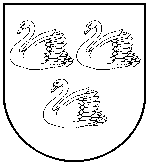 GULBENES NOVADA PAŠVALDĪBAReģ.Nr.90009116327Ābeļu iela 2, Gulbene, Gulbenes nov., LV-4401Tālrunis 64497710, mob.26595362, e-pasts; dome@gulbene.lv, www.gulbene.lv